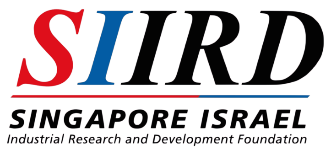 Guidelines for Executive Summary
Executive Summary for Strategic Sector ProjectsThis document serves as a guideline for Consortium Members to prepare the Executive Summary for Strategic Sector Projects. The Executive Summary is to be kept within 4 – 5 pages.Consortium Members' BackgroundProvide the following information about each participating Consortium Member:Singapore IsraelProposed ProjectState your problem statement (if any). Describe the proposed product, its functions and features, the way it works, and how it solves your problem. Describe the technological breakthrough this project will achieve and explain why and how the proposed technology is “disruptive”.List the competitive advantages and novelty of the proposed product as compared to the next closest competing products and/or solutions.Briefly describe how you intend to commercialise your product. Do include your proposed business model, target geographical market(s), and target customer profile(s).Collaborative RelationshipDescribe the anticipated role of each Consortium Member in the project and clarify the synergy.Explain the need to include research performers in the project, and the unique value proposition(s) they bring as compared to an R&D project between only companies. Estimate the total project duration, total project expenses and the split of the project expenses between the Consortium Members.Last updated: Jul 2022Entity 1 (Research Institution)Entity 2 (Company)Entity 3 (Optional)Registered NameYear of Establishment Number of Employees in Home Country and OverseasRevenue of Previous Financial Year (For companies only)Principal Business ActivitiesExisting Commercial Products (For companies) OR Commercial Products Entity Played a Key Role in Developing via R&D (research performers)Source of Financing Project ExpenditureEntity 1 (Research Institution)Entity 2 (Company)Entity 3 (Optional)Registered NameYear of Establishment Number of Employees in Home Country and OverseasRevenue of Previous Financial Year (For companies only)Principal Business ActivitiesExisting Commercial Products (For companies) OR Commercial Products Entity Played a Key Role in Developing via R&D (research performers)Source of Financing Project ExpenditureEstimated Total Project Duration (In months)Estimated Total Project Expenses (In USD)Split of the Project Expenses (In USD)SingaporeSingaporeIsraelIsraelSplit of the Project Expenses (In USD)Entity 1 (Research Institution)Entity 1 (Research Institution)Split of the Project Expenses (In USD)Entity 2 (Company)Entity 2 (Company)Split of the Project Expenses (In USD)Entity 3 (Optional)Entity 3 (Optional)